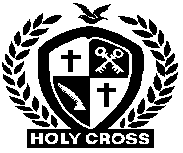 Holy Cross Catholic Secondary SchoolGrade 10 ProgramHoly Cross Catholic Secondary SchoolGrade 10 ProgramHoly Cross Catholic Secondary SchoolGrade 10 ProgramHoly Cross Catholic Secondary SchoolGrade 10 Program____________________________________________              ________________________________________Family Name                                                                                  Given Names____________________________________________              ________________________________________Family Name                                                                                  Given Names____________________________________________              ________________________________________Family Name                                                                                  Given Names____________________________________________              ________________________________________Family Name                                                                                  Given NamesGrade 10 courses are offered at four levels     D – Academic     P – Applied     O – Open     L – Locally Developed    Grade 10 courses are offered at four levels     D – Academic     P – Applied     O – Open     L – Locally Developed    Grade 10 courses are offered at four levels     D – Academic     P – Applied     O – Open     L – Locally Developed    Grade 10 courses are offered at four levels     D – Academic     P – Applied     O – Open     L – Locally Developed    ReligionHRE 2O ( Open)MathematicsMPM 2D (Academic)MFM 2P (Applied)MAT 2L (Locally Developed)HistoryCHC 2D (Academic)CHC 2DE (Extended French)CHC 2P (Applied)CHC 2L (Locally Developed)ScienceSNC 2D (Academic)SNC 2P (Applied)SNC 2L (Locally Develop)EnglishENG 2D (Academic)ENG 2P (Applied)ENG 2L (Locally Developed)Career StudiesGLC 2O5 (Open) .5 creditEnglishENG 2D (Academic)ENG 2P (Applied)ENG 2L (Locally Developed)CivicsCHV 2O5 (Open) .5 creditGrade 10 Elective coursesGrade 10 Elective coursesGrade 10 Elective coursesGrade 10 Elective coursesCivicsMusicAMU 2O (Open)AMG 2O (Open)Modern LanguagesFSF 2D (French, Academic)FEF 2D (Extended French,                        Academic)DramaADA 2O (Open)Modern LanguagesFSF 2D (French, Academic)FEF 2D (Extended French,                        Academic)Visual ArtsAVI 2O (Open)Modern LanguagesFSF 2D (French, Academic)FEF 2D (Extended French,                        Academic)BusinessBBI 2O (Open)Technological StudiesTGJ 2O (Communications, Open)TEJ 2O (Computer Technology, Open)TTJ 2O (Transportation Technology, Open)ICS 2O (Introduction to Computer Studies, Open)TDJ 2O (Technological Design, Open)TCJ 2O (Construction Technology, Open)DanceATC 2O (Open)Technological StudiesTGJ 2O (Communications, Open)TEJ 2O (Computer Technology, Open)TTJ 2O (Transportation Technology, Open)ICS 2O (Introduction to Computer Studies, Open)TDJ 2O (Technological Design, Open)TCJ 2O (Construction Technology, Open)Health & PhysicalEducationPPL 2OM Physical Education (Open)PAD 2O1 Outdoor Education(Open) Technological StudiesTGJ 2O (Communications, Open)TEJ 2O (Computer Technology, Open)TTJ 2O (Transportation Technology, Open)ICS 2O (Introduction to Computer Studies, Open)TDJ 2O (Technological Design, Open)TCJ 2O (Construction Technology, Open)GuidanceGLE 2O (Learning Strategies, Open)Technological StudiesTGJ 2O (Communications, Open)TEJ 2O (Computer Technology, Open)TTJ 2O (Transportation Technology, Open)ICS 2O (Introduction to Computer Studies, Open)TDJ 2O (Technological Design, Open)TCJ 2O (Construction Technology, Open)Cross Catholic Secondary School Information Booklet can be found on the website:hctodayCross Catholic Secondary School Information Booklet can be found on the website:hctodayCross Catholic Secondary School Information Booklet can be found on the website:hctodayCross Catholic Secondary School Information Booklet can be found on the website:hctoday